Basic Biochemistry – BIOL 12U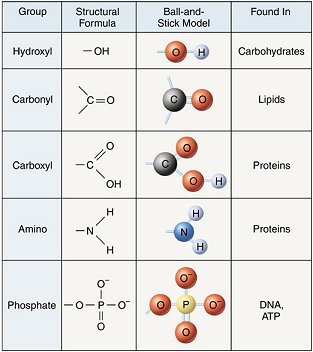 1. The Importance of CarbonHighly important element when teaching biochemistryHas 4 valence electrons, therefore can make up to 4 bondsBonding capacity Various elements including H, O, S, and P can bond to carbon to form functional groupsThere are many functional groups found in biological moleculesUsing a periodic table to understand valance electrons 2. Anabolic and Catabolic ReactionsAnabolic reactions: produce large molecules from smaller subunitsThey include condensation reactions, where water is removedCatabolic reactions: break macromolecules down into their individual subunitsThey include hydrolysis reactions, where water is needed 3. Biological Macromolecules: Carbohydrates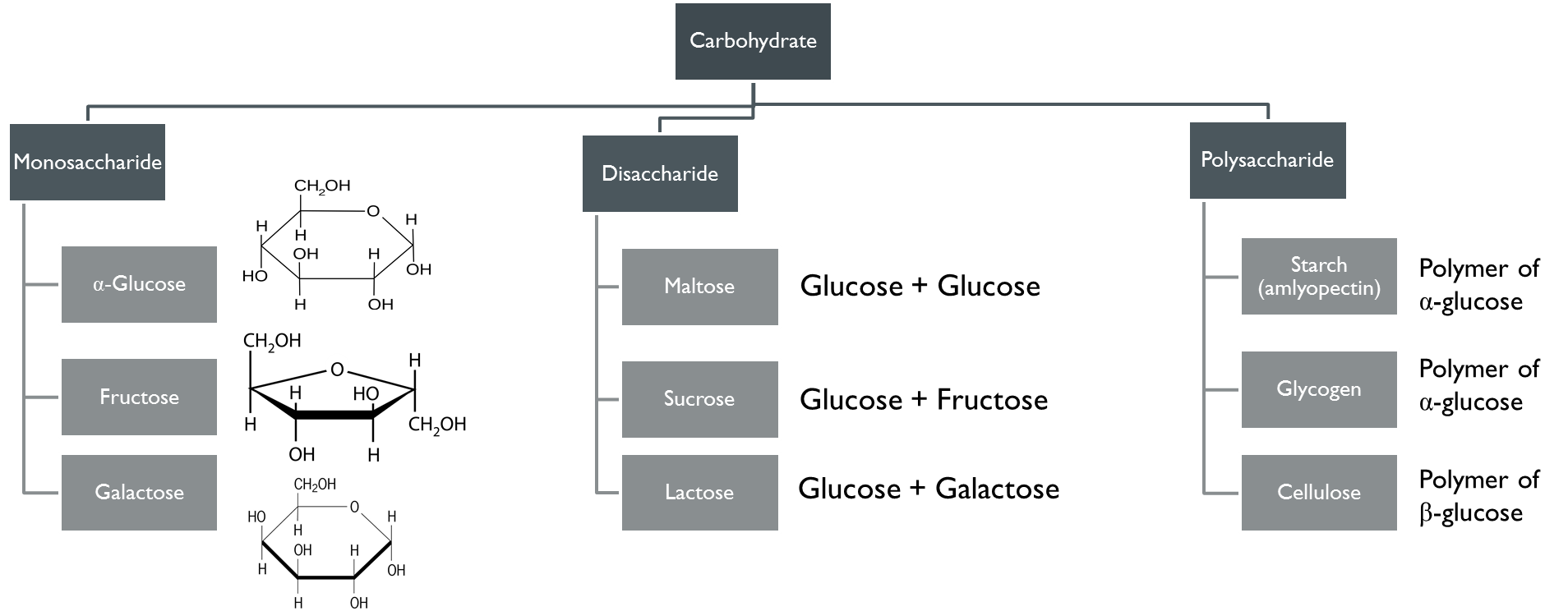 3. Biological Macromolecules: Lipids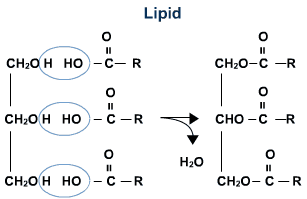 Hydrophobic molecules (non-polar) composed of C, H, and OMost common energy storing molecules Most common fats in plants and animals are triglycerides (3 fatty acids + glycerol)Saturated fatty acids: All single bonds between C atoms, max amount of H’sUnsaturated fatty acids:  1 or more double bonds between C atoms, fewer than max amount of H’sPhospholipids: Molecule that consists of 2 fatty acid tails + glycerol + phosphate groupMake up the cell membrane 3. Biological Macromolecules: ProteinsMost diverse molecules in living organisms Cells contain thousands of different proteins with various functions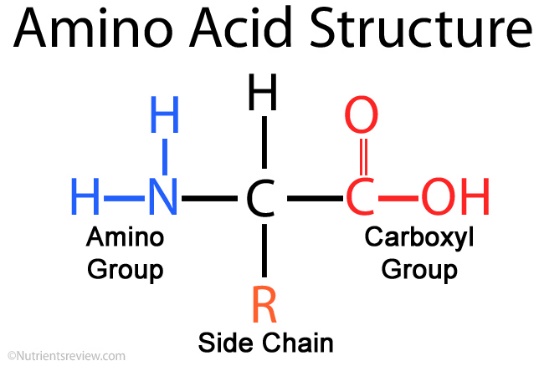 Enzymes: Biological catalysts, speeding up chemical reactions Immunoglobulins: Protect animals from foreign microbes Hemoglobin: Carry oxygen throughout mammals Keratin: Tough structural protein found in hair and fingernails Polymers of amino acids Held together by peptide bonds 20 different R groups in living organisms 8 amino acids are considered essential 3. Biological Macromolecules: Nucleic AcidsStore hereditary information of organisms DNA:  (Double stranded) The digital code that stores the instructions for creating an organismRNA: (Single stranded) Reads the information in DNA and transports it to the protein-building apparatus of the cellBoth are polymers of nucleotides Nitrogenous base, pentose sugar, phosphate group Phosphodiester bonds4. STSEReal world applications of protein enzymes Natural enzymes are used in many food production processes to speed up chemical reactions, Examples:Rennet, a natural enzyme mixture from the stomach of calves, used in cheese making. Contains a protease enzyme that coagulates milk, causing it to separate into solids (curds) and liquids (wheyEnzymes produced by yeast have been used to ferment grape juice in order to make wine.Scientists are designing and producing synthetic enzymes that will be more efficient catalysts and allow new technological applications in medicine and industry.Enzymes produced through biotechnology are identical to those found in nature. Genetically modified microorganisms would not survive in nature.